 	      Obec Štitáre, Pri prameni 125/14, 951 01 Štitáre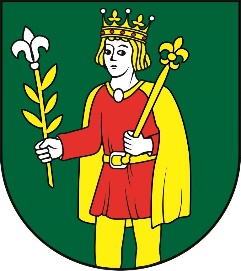 Oznámenieo určení počtu poslancov a o utvorení volebných obvodov pre voľby do orgánov samosprávy obcí10. novembra 2018Obecné zastupiteľstvo v Štitárochpodľa § 166 zákona č. 180/2014 Z. z. o podmienkach výkonu volebného práva a o zmene a doplnení niektorých zákonov v znení neskorších predpisov, uznesením č. 40/2018 zo dňa 11.07.2018 určilo, že Obecné zastupiteľstvo v Štitároch bude mať 5 poslancov, ktorí sa budú voliť v jednom volebnom obvode.V Štitároch, dňa 13.07.2018                                                                      		              Ing. Zuzana Vinkovičová                                                                             		           Starostka obce 